ОМСКИЙ МУНИЦИПАЛЬНЫЙ РАЙОН ОМСКОЙ ОБЛАСТИАдминистрация Чернолучинского городского поселения                                               ПОСТАНОВЛЕНИЕ07.11. 2016   № 135О проведении открытого конкурса по отбору управляющей организации для управления многоквартирными домами Чернолучинского  городского поселения. В соответствии с пунктом 4  статьи 161 Жилищного кодекса Российской Федерации, Постановлением Правительства Российской Федерации от 06.02.2006 № 75 «О порядке проведения органом местного самоуправления открытого конкурса по отбору управляющей организации для управления домом» на основании Устава Чернолучинского городского поселения, ПОСТАНОВЛЯЮ: 1. Провести в    декабре  2016г. открытый конкурс   по отбору управляющей организации для управления многоквартирными домами, находящимися по адресу: Омская область, Омский район, д.п. Чернолучинский, ул.Советская д.5,  ул. т\б «Иртыш» д.1. 2.Утвердить текст извещения о проведении открытого конкурса (приложение 1); 3.Утвердить   конкурсную документацию по проведению открытого конкурса по отбору управляющей  организации для управления многоквартирными домами (приложение 2); 4. Разместить извещение о проведении открытого конкурса в газете «Омский муниципальный вестник» и на официальном Интернет сайте  «Торги гов.ру»  и «Чернолучье.рф»; 5.Контроль за исполнением настоящего постановления возложить на  заместителя Главы городского поселения Ревякина С.Н.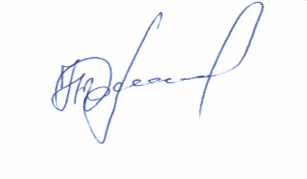   Глава городского поселения                                                            Н.В. Юркив